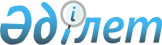 Қазақстан Республикасының Үкіметі мен Тәжікстан Республикасының Үкіметі арасындағы Өтеусіз әскери көмек көрсету туралы келісімді ратификациялау туралыҚазақстан Республикасының 2010 жылғы 18 қазандағы № 344-IV Заңы

      2009 жылғы 10 қарашада Душанбеде жасалған Қазақстан Республикасының Үкіметі мен Тәжікстан Республикасының Үкіметі арасындағы Өтеусіз әскери көмек көрсету туралы келісім ратификациялансын.      Қазақстан Республикасының

      Президенті                                 Н. Назарбаев 

Қазақстан Республикасының Үкіметі мен

Тәжікстан Республикасының Үкіметі арасындағы

Өтеусіз әскери көмек көрсету туралы

келісім(2011 жылғы 25 қазанда күшіне енді -

Қазақстан Республикасының халықаралық шарттары бюллетені,

2011 ж., N 2, 20-құжат)      Қазақстан Республикасының Үкіметі мен Тәжікстан Республикасының Үкіметі (бұдан әрі - Тараптар),

      қазіргі өзара достық қатынас пен әскери саладағы ынтымақтастықты күшейтуге ниет білдіре отырып,

      1999 жылғы 16 желтоқсандағы Қазақстан Республикасының Үкіметі мен Тәжікстан Республикасының Үкіметі арасындағы Әскери-техникалық ынтымақтастық туралы келісімді басшылыққа ала отырып,

      1999 жылғы 16 желтоқсандағы Қазақстан Республикасының Үкіметі мен Тәжікстан Республикасының Үкіметі арасындағы Әскери саладағы ынтымақтастық туралы келісімнің ережелерін ескере отырып,

      төмендегілер туралы келісті: 

1-бап      Тәжікстан Республикасы Қарулы Күштерінің қалыптасуына көмек көрсету мақсатында Қазақстан тарабы Тәжікстан тарабына өтеусіз әскери көмек көрсетеді. 

2-бап      Осы Келісімді іске асыру мақсатында Тараптар мынадай уәкілетті органдарды тағайындайды:

      Қазақстан тарабынан - Қазақстан Республикасы Қорғаныс министрлігі;

      Тәжікстан тарабынан - Тәжікстан Республикасы Қорғаныс министрлігі.

      Уәкілетті органдардың атауы немесе функциялары өзгерген кезде Тараптар дипломатиялық арналар арқылы бір-бірін дереу хабардар етеді. 

3-бап      Өтеусіз әскери көмек материалдық көмек түрінде ұсынылады. Берілетін мүліктің тізбесі мен саны осы Келісімнің ажырамас бөлігі болып табылатын Қосымшада айқындалған. 

4-бап      Қазақстан тарабы мүлікті Қазақстан Республикасының аумағынан Тәжікстан Республикасының аумағына (Душанбе қаласы) дейін Қазақстан Республикасы Қарулы Күштерінің авиакөлігімен жеткізуді қамтамасыз етеді, онда Тараптар тағайындаған өкілдер оларды тиісінше қабылдау мен беруді жүргізеді. Бұл ретте Душанбе қаласына дейінгі көліктік шығыстарды Қазақстан тарабы төлейді. Тәжікстан тарабы Тәжікстан Республикасындағы кедендік рәсімдерді ресімдеу үшін шығыстарды өзі көтереді және жауапты болады. Берілетін мүлікті Қазақстан Республикасында кедендік ресімдеу Қазақстан Республикасының заңнамасына сәйкес жүзеге асырылады. 

5-бап      Тәжікстан тарабы Қазақстан тарабының алдын ала жазбаша келісімін алмай, Қазақстан тарабынан алған мүлікті немесе оларды пайдалануға арналған құқықты үшінші тарапқа бермейді. 

6-бап      Тараптардың келісімі бойынша осы Келісімге тиісті хаттамамен ресімделетін өзгерістер мен толықтырулар енгізілуі мүмкін.

      Осы Келісімді іске асыру кезінде туындайтын кез келген келіспеушіліктер келіссөздер және консультациялар жолымен шешілетін болады. 

7-бап      Осы Келісім оның күшіне енуі үшін қажетті мемлекетішілік рәсімдерді Тараптардың орындағаны туралы соңғы жазбаша хабарламаны дипломатиялық арналар арқылы алған күнінен бастап күшіне енеді.

      Осы Келісім Тәжікстан Республикасының Үкіметіне осы Келісімге сәйкес берілетін материалдық көмек толық берілген сәттен бастап өзінің қолданысын тоқтатады.      2009 жылғы «10» қарашада Душанбе қаласында әрқайсысы қазақ, тәжік және орыс тілдерінде екі түпнұсқа данада жасалды әрі барлық мәтіндердің күші бірдей.

      Осы Келісімнің ережелерін түсіндіруде келіспеушіліктер туындаған жағдайда Тараптар орыс тіліндегі мәтінге жүгінетін болады.      Қазақстан Республикасының      Тәжікстан Республикасының

           Үкіметі үшін                    Үкіметі үшін         Қорғаныс министрі       Қорғаныс министрі генерал-полковник

            Жақсыбеков                       Хайруллоев

       Әділбек Рыскелдіұлы              Шерали Хайруллоевич

Қазақстан Республикасының Үкіметі 

мен Тәжікстан Республикасының   

Үкіметі арасындағы Өтеусіз әскери 

көмек көрсету туралы келісімге  

қосымша               Берілетін әскери мүліктің тізбесі      2009 жылғы 10 қарашада Душанбе қаласында жасалған Қазақстан Республикасының Үкіметі мен Тәжікстан Республикасының Үкіметі арасындағы Өтеусіз әскери көмек көрсету туралы келісімнің бұл көшірмесінің дәлдігін куәландырамын.      Қазақстан Республикасының

      Сыртқы істер министрлігі

      Халықаралық-құқық департаментінің

      Басқарма бастығы                              Б. Пискорский      РҚАО-ның ескертпесі. Бұдан әрі Келісімнің мәтіні тәжік тілінде берілген.
					© 2012. Қазақстан Республикасы Әділет министрлігінің «Қазақстан Республикасының Заңнама және құқықтық ақпарат институты» ШЖҚ РМК
				р.с

№Мүліктің атауыӨлшем бірлігіСаны1.ИМП жартылай өткізгіш индукциялық мина іздегішдана402.СМП мина жарушы сөмкесіжиынтық1003.РДВ-1500 суға арналған резервуаржиынтық404.РДВ-100 суға арналған резервуаржиынтық505.МПЛ-50 шағын жаяу әскер күрегідана1006.БСЛ-110 үлкен саперлік күрегідана1007.П-2М фонарьдана1008.ЛМ-48 желілік көпірдана309.ПМГ (ЕО-18) газтұтқышдана100010.ИП-4 газтұтқышдана50011.ОП-1 (Т-15) қорғаныш плащдана100012.(Т-15) қорғаныш шұлықжұп100013.БЛ-Ім қорғаныш қолғапжұп100014.Шұлық пен қолғапқа арналған қапдана100015.ДП-5 а (б) дозиметрлік аспапдана10016.ДП-64 дозиметрлік аспапдана10017.ДП-22В дозиметрлік аспапдана5018.ВПХР химиялық барлау аспабыдана10019.КЗО-1 қоршау белгілерінің жиынтығыжиынтық10020.ИДП-С газсыздандыру пакетіқорап100021.МК-10 тасымалданатын асханабірлік1022.КП-20 тасымалданатын асханабірлік3023.КО-75 тасымалданатын асханабірлік4024.КП-130 тіркеме асханабірлік1025.Санитарлық зембілдана100026.Офицерлік қылышдана5027.Болат дулығадана200028.Шағын металл ыдысдана200029.Қабы бар металл құтыдана200030.Әскери-арнайы әдебиетдана180